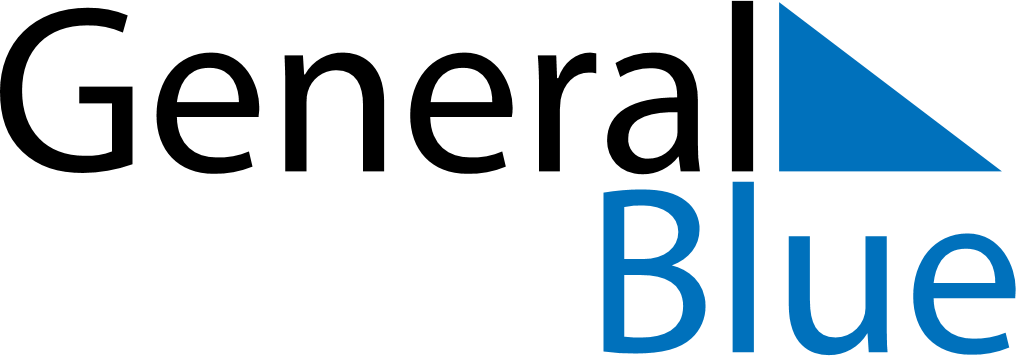 September 2018September 2018September 2018ChileChileMondayTuesdayWednesdayThursdayFridaySaturdaySunday1234567891011121314151617181920212223National holidayArmy Day24252627282930